The Middle Chapters The Squashies, 30th August – 8th October, 2021 The Middle Chapters The Squashies, 30th August – 8th October, 2021 The Middle Chapters The Squashies, 30th August – 8th October, 2021 The Middle Chapters The Squashies, 30th August – 8th October, 2021 The Middle Chapters The Squashies, 30th August – 8th October, 2021 The Middle Chapters The Squashies, 30th August – 8th October, 2021 The Middle Chapters The Squashies, 30th August – 8th October, 2021 The Middle Chapters The Squashies, 30th August – 8th October, 2021 The Middle Chapters The Squashies, 30th August – 8th October, 2021 The Middle Chapters The Squashies, 30th August – 8th October, 2021 The Middle Chapters The Squashies, 30th August – 8th October, 2021 English – My Beautiful SpaceEnglish – My Beautiful SpaceEnglish – My Beautiful SpaceEnglish – My Beautiful SpaceEnglish – My Beautiful SpaceEnglish – My Beautiful SpaceEnglish – My Beautiful SpaceEnglish – My Beautiful SpaceEnglish – My Beautiful SpaceEnglish – My Beautiful SpaceEnglish – My Beautiful SpaceThe ArtistThe ArtistThe ArtistThrough their study of poetry and short stories and visits around Leicester and Leicestershire, students will learn how writers use language and linguistic devices for effect and create character and setting.  They will then use the skills of an artist to write their own descriptions and then edit and perfect them to create a thing of beauty.Through their study of poetry and short stories and visits around Leicester and Leicestershire, students will learn how writers use language and linguistic devices for effect and create character and setting.  They will then use the skills of an artist to write their own descriptions and then edit and perfect them to create a thing of beauty.Through their study of poetry and short stories and visits around Leicester and Leicestershire, students will learn how writers use language and linguistic devices for effect and create character and setting.  They will then use the skills of an artist to write their own descriptions and then edit and perfect them to create a thing of beauty.Through their study of poetry and short stories and visits around Leicester and Leicestershire, students will learn how writers use language and linguistic devices for effect and create character and setting.  They will then use the skills of an artist to write their own descriptions and then edit and perfect them to create a thing of beauty.Through their study of poetry and short stories and visits around Leicester and Leicestershire, students will learn how writers use language and linguistic devices for effect and create character and setting.  They will then use the skills of an artist to write their own descriptions and then edit and perfect them to create a thing of beauty.Through their study of poetry and short stories and visits around Leicester and Leicestershire, students will learn how writers use language and linguistic devices for effect and create character and setting.  They will then use the skills of an artist to write their own descriptions and then edit and perfect them to create a thing of beauty.Through their study of poetry and short stories and visits around Leicester and Leicestershire, students will learn how writers use language and linguistic devices for effect and create character and setting.  They will then use the skills of an artist to write their own descriptions and then edit and perfect them to create a thing of beauty.Through their study of poetry and short stories and visits around Leicester and Leicestershire, students will learn how writers use language and linguistic devices for effect and create character and setting.  They will then use the skills of an artist to write their own descriptions and then edit and perfect them to create a thing of beauty.The ArtistThe ArtistThe ArtistLearning IntentionsLearning IntentionsBig Learning QuestionsBig Learning QuestionsAssessment ProductsAssessment ProductsLinks to Curriculum StandardsLinks to Curriculum Standards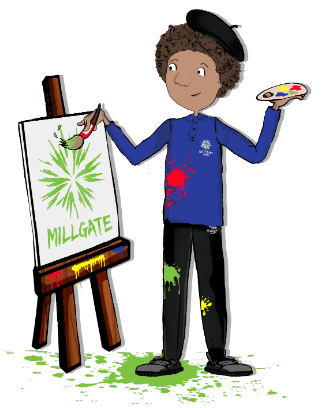 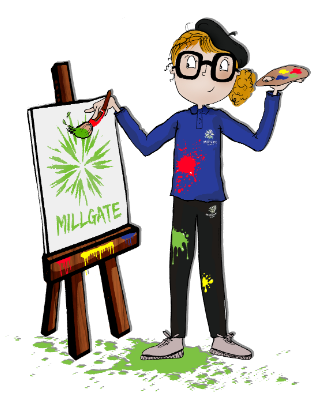 WEEK 1To learn how to identify and apply linguistic devices in your own writing.To learn how to identify and apply linguistic devices in your own writing.How do writers create images with words?How do writers use linguistic devices to engage readers?How could you increase your vocabulary?How do writers create images with words?How do writers use linguistic devices to engage readers?How could you increase your vocabulary?Write a class travel advert for Bradgate Park. Write a class travel advert for Bradgate Park. Year 6 ARE:Reading:I can evaluate how authors have structured their texts.Writing:I can write for a range of purposes and audiences.I can select appropriate vocabulary and grammar for a piece of writing to reflect task, purpose and audience.I can punctuate accurately.GCSE assessment criteria:Level 2: AQA GCSE English LanguageAO2 – Make some comments on language and structure.AO5 – Content: Begins to vary vocabulary with some use of linguistic devices.AO5 – Organisation: Attempts to use structural features.AO6 – Punctuation: Attempts to use parenthetic sentences.Year 6 ARE:Reading:I can evaluate how authors have structured their texts.Writing:I can write for a range of purposes and audiences.I can select appropriate vocabulary and grammar for a piece of writing to reflect task, purpose and audience.I can punctuate accurately.GCSE assessment criteria:Level 2: AQA GCSE English LanguageAO2 – Make some comments on language and structure.AO5 – Content: Begins to vary vocabulary with some use of linguistic devices.AO5 – Organisation: Attempts to use structural features.AO6 – Punctuation: Attempts to use parenthetic sentences.WEEK 2To learn how writers create a sense of place and establish a setting.To learn how writers create a sense of place and establish a setting.How do writes create atmosphere?How do writers use different techniques to create good descriptions?How do writes use their senses to create their descriptions?How do writes create atmosphere?How do writers use different techniques to create good descriptions?How do writes use their senses to create their descriptions?Write your own opening to a descriptive piece that establishes a clear setting.Write your own opening to a descriptive piece that establishes a clear setting.Year 6 ARE:Reading:I can evaluate how authors have structured their texts.Writing:I can write for a range of purposes and audiences.I can select appropriate vocabulary and grammar for a piece of writing to reflect task, purpose and audience.I can punctuate accurately.GCSE assessment criteria:Level 2: AQA GCSE English LanguageAO2 – Make some comments on language and structure.AO5 – Content: Begins to vary vocabulary with some use of linguistic devices.AO5 – Organisation: Attempts to use structural features.AO6 – Punctuation: Attempts to use parenthetic sentences.Year 6 ARE:Reading:I can evaluate how authors have structured their texts.Writing:I can write for a range of purposes and audiences.I can select appropriate vocabulary and grammar for a piece of writing to reflect task, purpose and audience.I can punctuate accurately.GCSE assessment criteria:Level 2: AQA GCSE English LanguageAO2 – Make some comments on language and structure.AO5 – Content: Begins to vary vocabulary with some use of linguistic devices.AO5 – Organisation: Attempts to use structural features.AO6 – Punctuation: Attempts to use parenthetic sentences.WEEK 3To learn how to use verbs, adverbs and adjectives for effect in sentences.To learn how to use verbs, adverbs and adjectives for effect in sentences.Why are verbs, adjectives and adverbs useful in descriptive writing?Where are these words best placed within your sentence construction?Why are verbs, adjectives and adverbs useful in descriptive writing?Where are these words best placed within your sentence construction?Create your own class video of your favourite adverbs, verbs and adjectives.Create your own class video of your favourite adverbs, verbs and adjectives.Year 6 ARE:Reading:I can evaluate how authors have structured their texts.Writing:I can write for a range of purposes and audiences.I can select appropriate vocabulary and grammar for a piece of writing to reflect task, purpose and audience.I can punctuate accurately.GCSE assessment criteria:Level 2: AQA GCSE English LanguageAO2 – Make some comments on language and structure.AO5 – Content: Begins to vary vocabulary with some use of linguistic devices.AO5 – Organisation: Attempts to use structural features.AO6 – Punctuation: Attempts to use parenthetic sentences.Year 6 ARE:Reading:I can evaluate how authors have structured their texts.Writing:I can write for a range of purposes and audiences.I can select appropriate vocabulary and grammar for a piece of writing to reflect task, purpose and audience.I can punctuate accurately.GCSE assessment criteria:Level 2: AQA GCSE English LanguageAO2 – Make some comments on language and structure.AO5 – Content: Begins to vary vocabulary with some use of linguistic devices.AO5 – Organisation: Attempts to use structural features.AO6 – Punctuation: Attempts to use parenthetic sentences.WEEK 4To learn how writers describe characters.To learn how to write a description of a character.To learn how writers describe characters.To learn how to write a description of a character.How can you use your linguistic techniques to enhance your description?What does it mean to show and not tell?What are your idiosyncrasies? How could you incorporate them into your writing?How can you use your linguistic techniques to enhance your description?What does it mean to show and not tell?What are your idiosyncrasies? How could you incorporate them into your writing?Write your own description of a character, based on a ‘people watching session’.Write your own description of a character, based on a ‘people watching session’.Year 6 ARE:Reading:I can evaluate how authors have structured their texts.Writing:I can write for a range of purposes and audiences.I can select appropriate vocabulary and grammar for a piece of writing to reflect task, purpose and audience.I can punctuate accurately.GCSE assessment criteria:Level 2: AQA GCSE English LanguageAO2 – Make some comments on language and structure.AO5 – Content: Begins to vary vocabulary with some use of linguistic devices.AO5 – Organisation: Attempts to use structural features.AO6 – Punctuation: Attempts to use parenthetic sentences.Year 6 ARE:Reading:I can evaluate how authors have structured their texts.Writing:I can write for a range of purposes and audiences.I can select appropriate vocabulary and grammar for a piece of writing to reflect task, purpose and audience.I can punctuate accurately.GCSE assessment criteria:Level 2: AQA GCSE English LanguageAO2 – Make some comments on language and structure.AO5 – Content: Begins to vary vocabulary with some use of linguistic devices.AO5 – Organisation: Attempts to use structural features.AO6 – Punctuation: Attempts to use parenthetic sentences.WEEK 5To learn how to structure a description.To learn how to structure a description.What does Todorov teach us about good writing?What does a descriptive piece not include?How do writers effectively guide us through a space?What does Todorov teach us about good writing?What does a descriptive piece not include?How do writers effectively guide us through a space?DRAFTING: Write your description based on your photograph taken at a space in Leicester.DRAFTING: Write your description based on your photograph taken at a space in Leicester.Year 6 ARE:Reading:I can evaluate how authors have structured their texts.Writing:I can write for a range of purposes and audiences.I can select appropriate vocabulary and grammar for a piece of writing to reflect task, purpose and audience.I can punctuate accurately.GCSE assessment criteria:Level 2: AQA GCSE English LanguageAO2 – Make some comments on language and structure.AO5 – Content: Begins to vary vocabulary with some use of linguistic devices.AO5 – Organisation: Attempts to use structural features.AO6 – Punctuation: Attempts to use parenthetic sentences.Year 6 ARE:Reading:I can evaluate how authors have structured their texts.Writing:I can write for a range of purposes and audiences.I can select appropriate vocabulary and grammar for a piece of writing to reflect task, purpose and audience.I can punctuate accurately.GCSE assessment criteria:Level 2: AQA GCSE English LanguageAO2 – Make some comments on language and structure.AO5 – Content: Begins to vary vocabulary with some use of linguistic devices.AO5 – Organisation: Attempts to use structural features.AO6 – Punctuation: Attempts to use parenthetic sentences.WEEK 6To learn how to edit and enhance a piece of written work.To learn how to edit and enhance a piece of written work.What techniques can you recall from your baseline assessment?How can you develop what you have already written?What skills have you already learnt and mastered?What techniques can you recall from your baseline assessment?How can you develop what you have already written?What skills have you already learnt and mastered?FINAL EDIT: Write your description based on your photograph taken at a space in Leicester.FINAL EDIT: Write your description based on your photograph taken at a space in Leicester.Year 6 ARE:Reading:I can evaluate how authors have structured their texts.Writing:I can write for a range of purposes and audiences.I can select appropriate vocabulary and grammar for a piece of writing to reflect task, purpose and audience.I can punctuate accurately.GCSE assessment criteria:Level 2: AQA GCSE English LanguageAO2 – Make some comments on language and structure.AO5 – Content: Begins to vary vocabulary with some use of linguistic devices.AO5 – Organisation: Attempts to use structural features.AO6 – Punctuation: Attempts to use parenthetic sentences.Year 6 ARE:Reading:I can evaluate how authors have structured their texts.Writing:I can write for a range of purposes and audiences.I can select appropriate vocabulary and grammar for a piece of writing to reflect task, purpose and audience.I can punctuate accurately.GCSE assessment criteria:Level 2: AQA GCSE English LanguageAO2 – Make some comments on language and structure.AO5 – Content: Begins to vary vocabulary with some use of linguistic devices.AO5 – Organisation: Attempts to use structural features.AO6 – Punctuation: Attempts to use parenthetic sentences.STUDENT ACADEMIC TARGETSSTUDENT ACADEMIC TARGETSSTUDENT ACADEMIC TARGETSSTUDENT ACADEMIC TARGETSSTUDENT ACADEMIC TARGETSSTUDENT ACADEMIC TARGETSSTUDENT ACADEMIC TARGETSSTUDENT ACADEMIC TARGETSSTUDENT ACADEMIC TARGETSSTUDENT ACADEMIC TARGETSSTUDENT ACADEMIC TARGETS